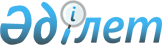 О внесении изменения в решение районного маслихата от 8 ноября 2013 года № 98 "О предоставлении социальной помощи на приобретение топлива специалистам государственных организаций, проживающим и работающим в сельских населенных пунктах Иргизского района"
					
			Утративший силу
			
			
		
					Решение маслихата Иргизского района Актюбинской области от 29 августа 2016 года № 36. Зарегистрировано Департаментом юстиции Актюбинской области 14 сентября 2016 года № 5069. Утратило силу решением Иргизского районного маслихата Актюбинской области от 7 декабря 2018 года № 181
      Сноска. Утратило силу решением Иргизского районного маслихата Актюбинской области от 07.12.2018 № 181 (вводится в действие со дня его первого официального опубликования).
      В соответствии со статьей 6 Закона Республики Казахстан от 23 января 2001 года "О местном государственном управлении и самоуправлении в Республике Казахстан" и пунктом 5 статьи 18 Закона Республики Казахстан от 8 июля 2005 года "О государственном регулировании развития агропромышленного комплекса и сельских территорий", Иргизский районный маслихат РЕШИЛ:
      1. Внести в решение районного маслихата от 8 ноября 2013 года № 98 "Об утверждении Правил определения размера и порядка оказания жилищной помощи малообеспеченным семьям (гражданам) в Иргизском районе" (зарегистрированное в реестре государственной регистрации нормативных правовых актов за № 3670, опубликованное 26 ноября 2013 года в районном газете "Ырғыз") следующее изменение:
      заголовок решения изложить в новой редакции:
      "О предоставлении социальной помощи на приобретение топлива специалистам государственных организаций здравоохранения, социального обеспечения, образования, культуры, спорта и ветеринарии, проживающим и работающим в сельских населенных пунктах Иргизского района".
      2. Настоящее решение вводится в действие по истечении десяти календарных дней после дня его первого официального опубликования.
					© 2012. РГП на ПХВ «Институт законодательства и правовой информации Республики Казахстан» Министерства юстиции Республики Казахстан
				
      Председатель сессии 
районного маслихата: 

И. САРСЕНБАЕВ

      Секретарь 
районного маслихата: 

К. КОСАЯКОВ
